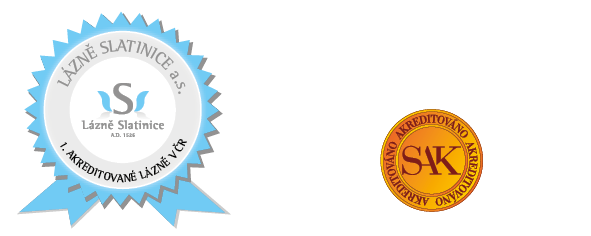 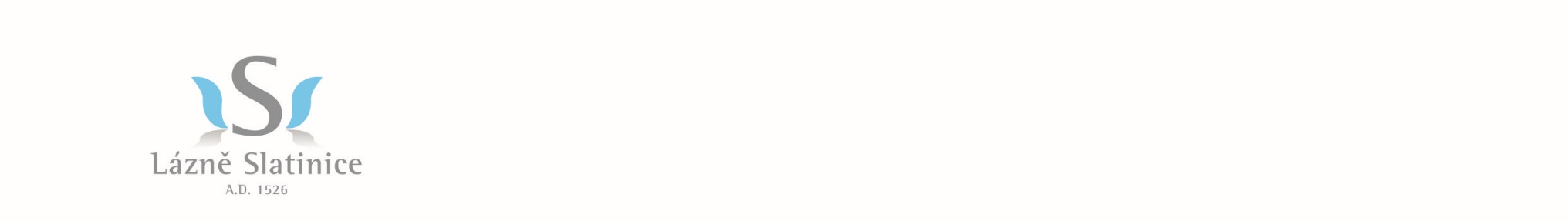 1. akreditované lázně v ČR		První akreditované lázně v České republice Lázně Slatinice a. s. přijmou  brigádníka – provozního pracovníka na recepci – muže/ženuPožadujeme:Pracovní doba –  noční směny – od 22,00 – 6,00 hodinZnalost práce s PC výhodouZnalost anglického jazyka výhodouObčanskou bezúhonnostAbsolvování vstupní zdravotní prohlídkySamostatnost, spolehlivostNabízíme:Práci na základě uzavření Dohody o provedení prácePráci v příjemném lázeňském prostředíMzdu  od 90 Kč/hodinu, příplatky so, ne, svátkyNástup dle dohodyŽádosti zasílejte e-mailem, poštou nebo osobně na adresu:Lázně Slatinice a.s., personální úsek, 783 42 Slatinice 29e-mail: lipertova@lazneslatinice.czmobil: 734 572 021